МОСКОВСКИЙ НАУЧНО-ПРАКТИЧЕСКИЙ ЦЕНТР НАРКОЛОГИИ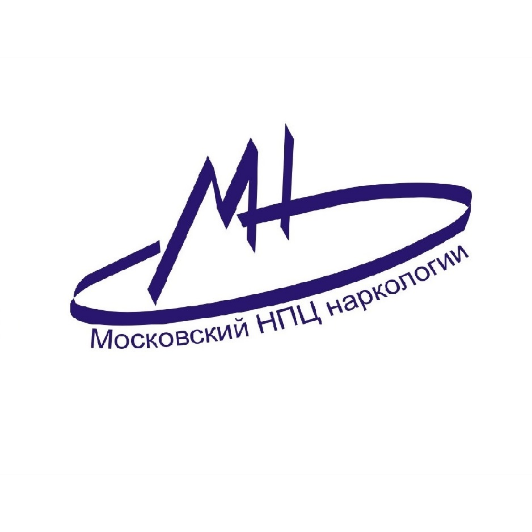 ГОСУДАРСТВЕННОЕ БЮДЖЕТНОЕ УЧРЕЖДЕНИЕ ЗДРАВООХРАНЕНИЯ ДЕПАРТАМЕНТА ЗДРАВООХРАНЕНИЯ ГОРОДА МОСКВЫhttps://narcologos.ru/ТРОИЦКИЙ И НОВОМОСКОВСКИЙ АДМИНИСТРАТИВНЫЕ ОКРУГАЮГО-ЗАПАДНЫЙ (Северное, Южное Бутово) Филиал № 11 (НД №11) ГБУЗ «Московский научно-практический центр наркологии ДЗМ» Диспансерное отделение (НД № 11)Оказывает медицинскую наркологическую помощь населению Южного и Северного Бутово, Троицкого и Новомосковского административных округов.    Адрес: 117216, г. Москва, ул. Грина, д. 3, корп. 2Тел./факс: +7 (495) 713-74-72E-mail: filial11@narcologos.ruдля запросов: Pmu_11@narcologos.ruНаркологический кабинет № 1 (НД № 11)Сосенское, Воскресенское, Рязановское, Мосрентген, Щербинка.Адрес: г. Москва, г. Щербинка, ул. Первомайская, дом 10, литера "В"Телефон +7(499) 638-31-06Наркологический кабинет № 2 (НД № 11)Троицк, Московский, Филимонковское, Внуковское, Марушкинское, Кокошкино, Десеновское, Киевский, Ново-Федоровское, Первомайское, Краснопахорское, Вороновское, Кленовское, Михайлово-Ярцевское, Роговское, Щаповское.Адрес: г. Москва, п. Десеновское, Нововатутинский пр-т, 12аТелефон: +7 (903) 537-10-15